ALFRISTON PARISH COUNCILCLERK TO THE COUNCIL 							11 Highfield RoadVictoria Rutt								Horam										East SussexTelephone - 01323 870212 						TN21 0EDEmail – clerk@alfristonparishcouncil.org.uk									Tuesday 9th July 2019All members of the Parish Council are summoned to a meeting of Alfriston Parish Council to be held in the Alfriston War Memorial Hall on Monday 15th July 2019 at 19:15. Please note the meeting will be suspended to allow Public Questions and Reports from County and District Councillors. Please note that a digital sound recording is made of all meetings of Alfriston Parish Council including Public Questions sessions. The recording is not for publication and is only used to aid accurate minute taking.              Victoria Rutt - Clerk to the Council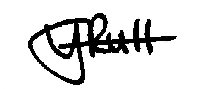 Chairman’s WelcomePublic QuestionsReport from Maria Caulfield MPReport from Vanessa Rowlands – South Downs National Park, Parish rep for East SussexReport from Cllr Stephen Shing – East Sussex County Council Report from Cllr Michael Lunn - Wealden District Council Apologies for absenceDeclaration of interestMinutesTo agree and sign as a true record the Minutes of the meeting held on 17th June 2019 (circulated previously)FinanceTo approve the Statement of Finances and sign invoices for paymentTo approve quarterly audit for Q1 2019/20To discuss and agree a way forward with APC’s business phone line from landline to mobileTo discuss and agree way forward for a sub-committee re traffic calming measuresTo discuss the proposed sculpture following the public consultationReport on Highways & Twittens – Cllr RabagliatiHigh Street update Tidying up the villageSE water pre meeting regarding January 2020Report on Allotments – Cllr Cooper Report on Rights of Way and Countryside - Cllr DawReport on Car Parks and Public Transport – Cllr SavageReport on Strategic Planning – Cllr DawReport on the focus group on ASB and vandalism Update on Neighbourhood Plan Report on Tye and Recreation Ground – Cllr Beechey Update on Tye footpathUpdate on Playground     77.3          To discuss and agree securing access points to Recreation GroundReport from Planning Committee – Cllr Adcock Applications considered by APC Planning Committee since last meetingSDNP/19/02543/HOUS 3 The Laines,The Furlongs, Alfriston SDNP/19/03221/TPO 14 Smugglers Close, Alfriston, BN26 5TGSDNP/19/03076/FUL Pleasant Rise Farm, Camp Site, Alfriston, BN26 5TNApplications notified or awaiting decision from SDNPASDNP/19/02497/LIS  9 North Street, AlfristonSDNP/19/02654/HOUS Pailin House, 6 Kings Ride, AlfristonSDNP/19/02424/LIS Burnt House, Whiteway, AlfristonEnforcement updatesReports from Outside BodiesHeartstartAlfriston Emergency GroupFlood ForumNeighbourhood WatchTwinning CommitteeAlfriston and Cuckmere ConnectSt Andrew’s Church Clergy House Cuckmere BusesCorrespondence to The ClerkDate of next meetingThe next meeting of the Council will be held at 7.15 pm on Monday 16th September 2019 in Alfriston War Memorial Hall. The meeting will be suspended after the Chairman’s Welcome to allow Public Questions and Reports from County and District Councillors.Public Questions